金門親子遊活動-公部門111年金門親子遊活動(業者)111年金門親子遊活動(業者)111年金門親子遊活動(業者)111年金門親子遊活動(業者)111年金門親子遊活動(業者)111年金門親子遊活動(業者)單位項目地點活動內容洽詢電話1Q居微生活海景民宿夜訪水獺雙鯉湖溼地自然中心門口體驗介紹: 踏上尋找珍貴稀少的歐亞水獺之旅，體驗金門才可見的野生水獺可愛超萌的踪跡。體驗流程(含體驗項目): 雙鯉湖溼地自然中心集合，專業導覽員帶領觀察水獺活動地點。體驗資訊開放時間(平假日) : 平日：19:00／假日：19:00報到地點：金寧鄉雙鯉湖溼地自然中心門口體驗時間：約1小時人數: 2人成行，上限7人。(無年齡限制)洽詢電話：082-328489、0983343490費用說明費用：新台幣300元/位。轉帳資訊：板橋文化路郵局帳號03110041667958戶名：周玟慈MAIL：qg1181@gmail.com聯絡人：
0983343490周玟慈2Q居微生活海景民宿金門野生黃金蜆採集製作蜆精建功嶼入口處體驗介紹：一睹海水退潮後的奧祕，探索沙泥地的自然生態，體驗採集黃金蜆挖貝類的樂趣，享用黃金蜆精及黃金蜆蒜蓉辣椒醬，再搭配金門高梁酒，爽口美味好體驗。體驗流程：需跟據退潮時間體驗抓黃金蜆／每人150元，如住宿Q居微生活海景民宿則贈送黃金蜆精一瓶飲用，免費高梁酒暢飲。體驗資訊開放時間：平日：08:00-18:00／假日：07:00-18:00報到地點：金城鎮建功嶼入口處體驗時間：約   1小時人數： 1 人成行，無上限  人。(無年齡限制)洽詢電話：082-3284890983343490周小姐費用說明費用：新台幣：150  元/位。轉帳資訊：板橋文化路郵局(代號700)帳號:03110041667958戶名：周玟慈MAIL：qg1181@gmail.com0983343490周小姐3雙鯉湖自然中心B1咖啡館風獅爺帆布袋彩繪 DIY雙鯉湖自然中心B1咖啡館體驗介紹雙鯉湖自然中心咖啡廳位於古寧頭雙鯉湖自然中心B1，特色的一條根藥膳蛋是必吃的小點，套餐搭配飲品更幸福，風獅爺帆布袋彩繪 DIY 也可以感受不同的風俗民情，帶上親手製作的伴手禮分享給親朋好友。體驗流程(含體驗項目)體驗資訊開放時間：平日：09:00-17:00／假日：09:00-17:00報到地點：雙鯉湖自然中心B1咖啡館櫃台（地址：金門縣金寧鄉南山16號）體驗時間：約 1 小時人數： 1 人成行，上限 40 人。(無年齡限制)洽詢電話：0915-722282費用說明費用：新台幣： 250 元/位。轉帳資訊：戶名：太石工作室張志華
銀行：台灣企銀金門分行
帳號：009-1200-6141MAIL：sunnycafe0410@hotmail.com黃郁晴09157222824古崗湖畔咖啡館湖畔下午茶+古裝體驗古崗樓2F體驗介紹(含特色介紹)
現在訂購古崗湖畔下午茶與古裝體驗，享受在古典的古崗湖畔咖啡店品嚐蛋糕和飲品，一邊眺望遼闊的湖畔風光，將自己置身於湖光山色中度過悠閒的時光。也可以換上古裝，穿越時空感受歷史情懷。 古崗湖和古崗樓歷史悠久，值得走訪悠閒品嚐下午茶套餐，欣賞美景穿越時空古裝體驗，留下特別回憶體驗資訊開放時間：平日：09:00-17:00／假日：09:00-17:00報到地點：古崗樓2F咖啡館櫃台（地址：金門縣金城鎮小古崗50號）體驗時間：約 1 小時人數： 1 人成行，上限 40 人。(無年齡限制)洽詢電話：0915-722282費用說明費用：新台幣： 250 元/位。轉帳資訊：戶名：太石工作室張志華
銀行：台灣企銀金門分行
帳號：009-1200-6141MAIL：sunnycafe0410@hotmail.com黃郁晴09157222825炭博士文創特產黑嚕嚕彩繪風獅爺金城鎮賢城路一號體驗介紹(含特色介紹):一炭究竟炭對人們有什麼幫助以及炭是如何製造的，也可以了解炭對生活中有什麼幫助以及對人體的益處，動動你的雙手，發揮獨一無二的想像力，拿起畫筆畫出專屬於你的炭藝術品。體驗流程(含體驗項目)拿起畫筆發揮你獨一無二的想像力，在炭藝術品上天馬行空、隨興塗鴉畫出你的炭藝術品，不論是可愛風、軍事風甚至隨興畫畫，但這個炭藝術品就是你對金門的回憶體驗資訊開放時間：平日：09:00-17:00／假日：09:00-17:00報到地點：炭博士文創特產地址：金城鎮賢城路一號體驗時間：約  1~1.5 小時人數： 2 人成行，上限 15 人。(年齡限制 3 ~ 99歲 )洽詢電話：082-328827費用說明費用：新台幣： 199 元/位。轉帳資訊：台灣土地銀行００５戶名：飛羚企業社帳號：1280 - 0101 - 3641MAIL：tree72902990@gmail.com蔡小姐082-3288270912-9068286亨式暢遊營區水彈射擊金門縣烈嶼西口村西方社區19號體驗資訊開放時間:每日13:30 (需提前預約)體驗時間：2小時人數 4 人成行，上限 35 人(倘若人數較多可預約獨立場次)報到地點：金門縣烈嶼西口村西方社區19號年齡限制：4歲以上洽詢電話：082-363113費用說明費用420元/位轉帳資訊：代號 : 005土地銀行金門分行帳號 : 039001-050927戶名 : 亨式暢遊有限公司MAIL：henrytour888@gmail.com0823631137亨式暢遊手編高粱掃帚金門縣烈嶼西口村西方社區19號體驗資訊:開放時間:每日16:00 (需提前預約)體驗時間：1小時人數:2 人成行，上限 80 人(倘若人數較多可預約獨立場次)報到地點：金門縣烈嶼西口村西方社區19號年齡限制：4歲以上洽詢電話：082-363113費用說明費用:250元/位轉帳資訊代號 : 005土地銀行金門分行帳號 : 039001-050927戶名 : 亨式暢遊有限公司MAIL：henrytour888@gmail.com0823631138亨式暢遊潮間帶探索金門縣烈嶼西口村西方社區19號體驗資訊:開放時間:視潮汐情況調整 (需提前預約)體驗時間：2小時人數:4 人成行，上限 80 人(倘若人數較多可預約獨立場次)報到地點：金門縣烈嶼西口村西方社區19號年齡限制：4歲以上洽詢電話：082-363113費用說明費用:250元/位轉帳資訊：代號 : 005土地銀行金門分行帳號 : 039001-050927戶名 : 亨式暢遊有限公司MAIL：henrytour888@gmail.com0823631139亨式暢遊SUP立槳體驗金門縣烈嶼西口村西方社區19號體驗資訊:開放時間每日16:00 (需提前預約)體驗時間：2小時人數:2 人成行，上限 15 人(倘若人數較多可預約獨立場次)報到地點：金門縣烈嶼西口村西方社區19號年齡限制：4歲以上洽詢電話：082-363113費用說明費用:1380元/位轉帳資訊：代號 : 005土地銀行金門分行帳號 : 039001-050927戶名 : 亨式暢遊有限公司MAIL：henrytour888@gmail.com08236311310金門縣成功休閒漁業發展協會山海戀、牽罟夢成功海邊體驗介紹(含特色介紹)逐漸失傳的傳統捕魚技能，是金門唯一的體驗教材，提供參與者一個親子遊憩、接近蔚藍海洋與雪白沙灘的機會。體驗流程(含體驗項目)方案一：1-1.5個小時1.岸上腰架、擔繩、扛網體驗2.海裡與大海拔河3.全程專人講解、開放拍照方案二：3個小時方案一+挖花蛤+現撈漁村美食（蚵嗲、雜魚湯、魚丸湯、蚵仔麵線、海鮮炒麵、炸魚、戰地炒泡麵⋯⋯）體驗資訊遊程時間需搭配當天潮汐操作如海象不佳無法出海請配合遊程調整費用視操作人數、美食項目而訂。洽詢電話：陳向鑫，0919644144費用說明費用：視操作人數、美食項目而訂。轉帳資訊：MAIL：陳向鑫091964414411浯作有限公司(浯作工作室)手作絹印帆布袋金門縣金沙鎮陽翟88-1號(陽翟老街-紳士理髮店)體驗介紹備有金門特色形式之絹板，有生態的水獺.鱟.戴勝/建築的意象元素/特色景點的剪影等等，並且有具有陽翟特色的金東店影院，可自行印製與金門的回憶帆布袋。體驗內容
現場提供空白的帆布提袋一個。每位學員可以挑選2塊絹板進行製作，超過2塊以上，一塊絹板加價50元。體驗資訊開放時間：平/假日：10:00-17:00(需提早洽詢預約)，公休日請上粉專查詢。體驗地點：陽翟大街-紳士理髮廳（金門縣金沙鎮陽翟88-1號）體驗時間：約1小時人數：2人成行，上限 10人。(無限制適合親子互動)洽詢電話：0982-488-425粉絲專頁：臉書 : 浯作工作室https://www.facebook.com/WUZOUKM  IG : @kmadetw費用說明費用：新台幣：400元/位。轉帳資訊：
代號:台灣土地銀行005
帳號:039-001-04819-1戶名:浯作有限公司MAIL：kmadetw@gmail.com
楊文權098248842512浯作有限公司(浯作工作室)金門特色水泥盆彩繪金門縣金沙鎮陽翟88-1號(陽翟老街-紳士理髮店)體驗介紹金門充滿著各種文化，包含傳統閩南建築、軍事遺跡碉堡、風獅爺等，利用金門元素做發想，透過3D列印的方式製作（3D圖繪製.進行3D列印.矽膠翻模.水泥翻模）！製作成盆器、筆筒等作品，讓遊客可以方便帶走，現場還有其他金門特色水泥盆器可作選購喔！例如電話亭、得月樓、莒光樓、電話亭、建築燕尾及馬背等等。體驗內容
特色風獅爺水泥盆器彩繪，金門在地特色水泥製品彩繪。體驗資訊開放時間：平/假日：10:00-17:00(需提早洽詢預約)，公休日請上粉專查詢。體驗地點：陽翟大街-紳士理髮廳（金門縣金沙鎮陽翟88-1號）體驗時間：約1小時
人數：2人成行，上限 10人。(無限制適合親子互動)洽詢電話：0982-488-425粉絲專頁：臉書 : 浯作工作室https://www.facebook.com/WUZOUKM  IG : @kmadetw費用說明費用：依照所選擇盆器售價收費。盆器樣式可參考粉絲專頁資訊。 價格區間250-500元。轉帳資訊：
代號:台灣土地銀行005
帳號:039-001-04819-1戶名:浯作有限公司MAIL：kmadetw@gmail.com
楊文權098248842513浯作有限公司(浯作工作室)陽翟老街模型組裝彩繪金門縣金沙鎮陽翟88-1號(陽翟老街-紳士理髮店)行程介紹陽翟老街是當時軍中樂園的拍攝，我們在2020年12月進駐淑女美容 院及紳士理髮廳，把這裡改造成複合式的空間，提供咖啡、文創選品及手作活動。我們將紳士及淑女門面變成小存錢筒，除了按照原樣彩繪外，也可以加入自己的想法創作。目前款式有：紳士理髮店、淑女美容院、龍陵浴室、金門攝影設、當鋪。體驗內容
現場提供彩繪顏料設備，教學員如果上色及組裝。體驗資訊開放時間：平/假日：10:00-17:00(需提早洽詢預約)，公休日請上粉專查詢。體驗地點：陽翟大街-紳士理髮廳（金門縣金沙鎮陽翟88-1號）體驗時間：約3小時人數：2人成行，上限 6人。(國小以下需要大人協助)洽詢電話：0982-488-425粉絲專頁搜尋：臉書 : 浯作工作室https://www.facebook.com/WUZOUKM  IG : @kmadetw費用說明費用：材料每份750元，兩份優惠1400元 (有五款造型，需事先告知)。轉帳資訊：
代號:台灣土地銀行005
帳號:039-001-04819-1戶名:浯作有限公司 MAIL：kmadetw@gmail.com楊文權098248842514浯作有限公司(浯作工作室)出磚入石杯墊金門縣金沙鎮陽翟88-1號(陽翟老街-紳士理髮店)體驗介紹傳統民南建築是金門相當重要的文化之一，在牆面上可以發現各式不同建材及工法，出磚入石就是相當普遍的建築形式，匠師會在工法中融入具有吉祥寓意的文字或是圖騰，包含福祿壽喜及葫蘆圖樣。體驗內容
讓客人可以了解工法的構築，可以自行創作文字，裡用舊有的形式呈現新的體驗。體驗資訊開放時間：平/假日：10:00-17:00(需提早洽詢預約)，公休日請上粉專查詢。體驗地點：陽翟大街-紳士理髮廳（金門縣金沙鎮陽翟88-1號）體驗時間：約1小時人數：2人成行，上限 10人。(無限制適合親子互動)洽詢電話：0982-488-425粉絲專頁：臉書 : 浯作工作室https://www.facebook.com/WUZOUKM  IG : @kmadetw費用說明費用：400元。轉帳資訊：
代號:台灣土地銀行005
帳號:039-001-04819-1戶名:浯作有限公司MAIL：kmadetw@gmail.com楊文權098248842515浯作有限公司(浯作工作室)藍晒明信片金門縣金沙鎮陽翟88-1號(陽翟老街-紳士理髮店)體驗介紹藍色代表著金門的大海及藍天，同時也代表著金門的和平、寧靜及沉穩。藍曬的體驗活動可以帶給大家金門熱情的陽光產生的普魯士藍。我們會提供各種金門意象的投影片，也會讓可人去外面尋找屬於金門的各種植物葉片。體驗內容
遊客先挑選我們提供的金門意象底片，並進行排列，過程中進行藍晒原理介紹，並進行戶外陽光照射(雨天備有紫外燈)，後院備有繩子供大家晒圖。體驗資訊開放時間：平/假日：10:00-17:00(需提早洽詢預約)，公休日請上粉專查詢。體驗地點：陽翟大街-紳士理髮廳（金門縣金沙鎮陽翟88-1號）體驗時間：約1小時人數：2人成行，上限 10人。(無限制適合親子互動)洽詢電話：0982-488-425
粉絲專頁：臉書 : 浯作工作室https://www.facebook.com/WUZOUKM  IG : @kmadetw費用說明費用：200元/3張明信片，可加購郵票。轉帳資訊：
代號:台灣土地銀行005
帳號:039-001-04819-1戶名:浯作有限公司MAIL：kmadetw@gmail.com
楊文權098248842516植創jGarden迷你版北山播音牆植物種植體驗+迷你版國旗DIY後浦十六藝文特區體驗介紹(含特色介紹)北山播音牆是古寧頭非常著名的地標，當時兩岸對峙時期，扮演著非常重要的角色，即「心戰喊話」，北山播音牆現在依然播放著鄧麗君小姐當時的心戰喊話。植創jGarden運用泥作手法，將北山播音牆迷你版化，做成了小巧可愛的「迷你版北山播音牆花器」。體驗課程上可以了解到關於北山播音牆的典故，體驗多肉植物種植樂趣及迷你版國旗製作，來金門旅遊也可以輕鬆玩手作，帶著滿滿的感動遊金門。體驗流程(含體驗項目)了解北山播音牆典故多肉植物認識及種植迷你版國旗DIY植物養護知識體驗資訊開放時間：平日：無假日：09:00-20:00報到地點：後浦十六藝文特區（地址：金城鎮莒光路110巷3號）體驗時間：約 1 小時人數： 4 人成行，上限 8 人。(年齡限制)無洽詢電話：0929828600費用說明費用：新台幣：300元/位。(請於課程前七日轉帳)轉帳資訊：兆豐國際商業銀行 金門分行戶名： 蔡宜宸帳號：079-10-21950-5MAIL：joann.yc.tsai123@gmail.com蔡宜宸092982860017湖南高地露營湖南高地露營區體驗介紹(含特色介紹)簡單好上手的露營體驗，就算是新手都能chill體驗流程(含體驗項目)1500後開放報到,領取並核對裝備1530搭帳棚(依需求可以教學或是預搭好)隔天1130撤營,核對完裝備後1200離開體驗資訊開放時間：採預約制報到地點：湖南高地（地址：金門縣金寧鄉頂林路287號）體驗時間：約  12 小時人數：每帳  2 人成行，上限  6  人。(無年齡限制、最多7帳)洽詢電話：0975171389費用說明費用：新台幣：2000元/帳。(6人帳、約4~5人佳)轉帳資訊：代號:郵局(700)帳號:00028420501571MAIL：hanunhigh@gmail.com董晏廷097517138918花樣年華古裝體驗親子古裝體驗花樣年華古裝體驗館（沙美摩洛哥旁）體驗介紹陪伴是給孩子最好的禮物增加親子親密互動體驗參與的樂趣，在快樂的體驗中加深認識美麗的中華服飾發展文化體驗資訊開放時間：平日：08:00-18:00／假日：07:00-18:00，採預約制。報到地點：金門縣金沙鎮沙美老街信義路11號體驗時間：約1.5-2小時或全天人數：2  人成行，上限 20 人。(年齡限制)洽詢電話：0905352187費用說明費用： 漢服700元/人(含造型道具)旗袍450元/人(含造型道具)120cm以下小朋友:300元/人轉帳資訊：現場繳費。Chenmeiyou353237@gmail.com陳小姐090535218719Rosweet studio手作選物工作室金門特色絹印帆布包莒光路110巷８號（後浦１６藝文特區）體驗介紹(含特色介紹)遊金門後浦16，在藝文園區中體驗絹印手作活動製作金門特色印花包。絹印是孔版印刷的一種，早期印製布料圖騰的一種技法，透過不同的絹印技法玩法疊色、漸層，創作出獨一無二風格紀念提袋，工作室提供20種以上金門特色印花，有大人小孩愛不釋手的金門特有種動物印花、代表戰地風情的軍事標語印花、金門的守護神風獅爺等印花設計圖案，挑選出圖案，透過絹印完成屬於你的手作小提袋，為你的旅行、同樂時光規劃絹印布包體驗吧體驗流程(含體驗項目)絹印基本介紹與技法教學 (疊色、漸層、拼貼)經典素面提袋× 1 體驗完背著印花包還能順便逛後浦藝文園區和老街在體驗過程我們會幫你拍照紀念體驗資訊開放時間：平日：10:00-21:00／假日：10:00-21:00報到地點：後浦１６藝文特區Rosweet studio手作選物工作室（地址：莒光路110巷８號體驗時間：約0.5-1小時人數：1人成行，上限10人。(年齡限制)洽詢電話：0966293279費用說明費用：新台幣：650元/位。兩人(以上)同行600/位轉帳資訊：代號:元大（806）帳號:20602000045281
戶名:李品慧MAIL：la627aa@gmail.com李品慧096629327920Rosweet studio手作選物工作室ＤＩＹ金門特色壓模香氛皂莒光路110巷８號（後浦１６藝文特區）體驗介紹(含特色介紹)把肥皂變成可捏塑的質感，在自己調配出喜歡的顏色，做成具有金門特色的壓模香皂體驗流程(含體驗項目)肥皂調色概念→餅乾皂壓模技巧→做出四款具有金門特色壓模香氛皂（風獅爺、鱟、水獺、高粱酒等圖案）體驗資訊開放時間：平日：10:00-21:00／假日：10:00-21:00報到地點：後浦１６藝文特區Rosweet studio手作選物工作室（地址：莒光路110巷８號體驗時間：約0.5-1小時人數：1人成行，上限6人。(年齡限制)洽詢電話：0966293279費用說明費用：新台幣：650元/位。兩人(以上)同行600/位轉帳資訊：代號:元大（806）帳號:20602000045281戶名:李品慧MAIL：la627aa@gmail.com李品慧096629327921金門縣金沙鎮斗門社區發展協會手作紅龜粿守護綠風獅何斗里民活動中心•體驗介紹(含特色介紹)　斗門聚落擁有金門最多的百年古樹群，這群擋風的百年風頭樹，我們又稱之為「綠色風獅爺」；而紅龜粿是傳統祭祀習俗上供品，也是一門傳統技藝，做的人會將自己的願望做紅龜粿上面，紅色象徵吉祥，龜甲象徵長壽，紅龜粿象徵著吉祥與長壽。　斗門社區將紅龜粿做成黃色的風獅爺，黃色象徵光明與希望，社區希望藉由「手作紅龜粿．守護綠風獅」的活動，一方面傳承紅龜粿這門傳統技藝，另一方面宣導保育古樹的觀念，讓我們能與下一代一起分享老樹有趣的故事，欣賞老樹生態之美。•體驗流程(含體驗項目)　遊客報到→活動簡報→志工製作範示→手作紅龜粿體驗→穿越時空聚落漫步(1.古厝導覽2.坑道探險3.古樹巡禮4.洋樓說書5.家廟典故)→享用成果註：視製作大小約可體驗4~6顆紅龜粿•體驗資訊開放時間：上午0900~1200、下午1400~1700報到地點：斗門自然村及何斗里民活動中心(金門縣金沙鎮斗門55-3號)體驗時間：約1.5-3小時(團體1.5hr自由行2-3hr)人數：3人成行，上限36人，無年齡限制洽詢電話：0912-152336(范姜輝 總幹事)082-352582 (斗門社區發展協會)•費用說明費用：新台幣：200元/位。付費方式：現場付現或轉帳。轉帳資訊：銀行：台灣土地銀行金城分行(005)戶名：金門縣金沙鎮斗門社區發展協會帳號：128001202380E-MAIL：doumen553@gmail.com范姜輝總幹事0912-1523322貝果預約烘焙工作室金門在地特色甜點diy金城鎮莒光路158巷6號體驗介紹(含特色介紹)親自體驗製作高粱蛋捲及風獅爺造型大餅,手沖咖啡體驗流程(含體驗項目)報到→解釋麵糊(糰)製作→整型→烘烤→待涼→包裝體驗資訊聯絡人:賴祝慧0913108089開放時間：8/1~8/31，上午9:00-16:00，採預約制。報到地點：金城鎮莒光路158 巷6號 體驗時間：約 2 小時人數： 2 人成行，上限 8 人。洽詢電話：0913108089費用說明高粱蛋捲每人$250(2包)風獅爺大餅每人$300(1個)手沖咖啡每人$100(1杯)轉帳資訊：代號:台灣土地銀行金城分行(005)戶名:貝果商行帳號:039001044544(請註明:報名親子嘉年華活動)0913108089賴祝慧23植創jGarden金門石蚵殼&植物創作體驗介紹(含特色介紹)石蚵對金門金寧鄉的居民而言，它是大海的恩賜，更是漁人的希望。古寧頭社區的石蚵養殖是當地極具特色的一種養殖方式，目前除了金門之外，大陸福建小嶝島也有小區域的養殖，但金寧古寧頭附近一帶的「石蚵林」已然是海上的特殊景觀，更是金門的重要地景之一。植創jGarden運用石蚵外殼天然造型，找出適合的支撐點，形成石蚵殼天然立體型態，上面使用水草膠沾黏「空氣鳳梨」。運用飛機木作成小花插，寫上自己的心愛語句，即可完成一個具有地方特色，資源再生作品。來金門旅遊也可以輕鬆玩手作，帶著滿滿的感動遊金門。體驗流程(含體驗項目):了解金門石蚵養殖→運用石蚵殼天然造型創作→搭配植物的美感呈現→植物養護知識。體驗資訊開放時間：平日:無，假日：09:00-20:00報到地點：後浦十六藝文特區（地址：金城鎮莒光路110巷3號）體驗時間：約 1 小時人數： 4 人成行，上限 8 人。(年齡限制)無洽詢電話：0929828600費用說明費用：新台幣250元/位。(請於課程前七日轉帳)轉帳資訊：兆豐國際商業銀行 金門分行戶名： 蔡宜宸帳號：079-10-21950-5MAIL：joann.yc.tsai123@gmail.com蔡小姐092982860024浯嶼倫比文化事業金門花磚藍曬明信片後浦十六藝文特區體驗介紹以金門古厝花磚圖紋為藝術基礎，運用「藍曬工藝」，DIY 美麗又獨特的金門花磚藍曬明信片。體驗流程(含體驗項目)聽落番故事認識金門古厝花磚淵源與美學。認識藍曬工藝及工法說明。手作藍曬明信片/一組六張。體驗資訊開放時間：平日：10:00-17:00／假日：09:00-17:00報到地點：後浦十六藝文特區（地址：金城鎮莒光路110 巷1 號）體驗時間：約1.5小時人數：5人成行，上限15人。(年齡：5歲以上，85歲以下)洽詢電話：082 321421費用說明費用：新台幣：300元/位。轉帳資訊：兆豐國際商銀(代號017)金門分行 帳號079 09 00208 5MAIL：onthisland.km@gmail.com鄭秋美0968853138082 32142125浯嶼倫比文化事業金門花磚絹印手提袋後浦十六藝文特區體驗介紹以金門古厝花磚圖紋為藝術基礎，運用「絹印工藝」，DIY 美麗又獨特的金門花磚絹印手提袋。體驗流程(含體驗項目)聽落番故事認識金門古厝花磚淵源與美學。認識絹印工藝及工法說明。金門花磚絹印手提袋。體驗資訊開放時間：平日：10:00-17:00／假日：09:00-17:00報到地點：後浦十六藝文特區（地址：金城鎮莒光路110 巷1 號） 體驗時間：約1.5小時人數：5人成行，上限15人。(年齡：5歲以上，85歲以下)洽詢電話：082-321421費用說明費用：新台幣500元/位。轉帳資訊：兆豐國際商銀(代號017)金門分行 帳號079 09 00208 5MAIL：onthisland.km@gmail.com鄭秋美0968853138082-32142126浯嶼倫比文化事業金門花帔與花磚彩繪白陶杯墊後浦十六藝文特區體驗介紹以金門古厝花磚結合傳統花帔圖紋為藝術基礎，以白陶杯墊為底，彩繪個人專屬「花帔與花磚」白陶杯墊(一組兩款)。體驗流程(含體驗項目)聽故事認識金門古厝花磚及花帔。工法說明。彩繪花帔與花磚白陶杯墊。體驗資訊開放時間：平日：10:00-17:00／假日：09:00-17:00報到地點：後浦十六藝文特區（地址：金城鎮莒光路110巷1號）體驗時間：約1.5小時人數：5人成行，上限15人。(年齡：5歲以上，85歲以下)洽詢電話：082 321421費用說明費用：新台幣：500元/位。轉帳資訊：兆豐國際商銀(代號017)金門分行 帳號079 09 00208 5MAIL：onthisland.km@gmail.com27甄漾服裝出租浯島漫遊穿越趣金門縣金城鎮中興路173巷14弄14號體驗介紹(含特色介紹)穿上古裝、漢服、旗袍或民初少女風服裝，漫步在金門充滿古風的大街小巷中，在文台寶塔、在陽翟大街、在總兵者的長廊中，留下在金門島上，最特別的一幀影像回憶。體驗流程(含體驗項目)選擇到訪的金門特色景點或閩南聚落，到本店換上最迷人或適宜的古裝、旗袍等，小朋友可以換上小小書生裝，或是小皇帝與小皇后，一起來一場最特別的親子互動遊程及留念。體驗資訊開放時間：平日：09:00-18:00／假日：09:00-18:00報到地點：甄漾服裝出租（地址：金門縣金城鎮中興路173巷14弄14號）體驗時間：約24小時人數：2人成行，上限10人。(年齡限制孩童服裝4-12歲皆有，成人年齡不限)洽詢電話：0988-923980費用說明費用：新台幣：成人600元起/位。孩童350元起/位。轉帳資訊：土地銀行(005)金門分行帳號：039-001-050056戶名：甄漾服裝出租MAIL：janeyoungkm@gmail.com陳婉甄0988-92398028社團法人金門縣金沙鎮忠孝新村社區發展協會風獅爺紅龜粿DIY 體驗暨沙美老街樂活遊忠孝新村社區活動中心體驗介紹：由社區志工夥伴帶領參加者實施現場 DIY手做體驗紅龜粿DIY可以體驗紅龜粿從包餡到起籠，享用美食的成就，在等待炊蒸為成品時，視參加人數多寡實施分梯次 社區巡禮至沙美老街「摩洛哥」、金沙戲院、石雕公園、萬安堂寺廟等地免費導覽巡禮，由此可深入社區，了解忠孝新村在地文化特色及古蹟景點，來一趟金門新的、不同的、歡樂的在地深度之旅。體驗流程:風獅爺紅龜粿DIY手作體驗紅龜粿材料、麵粉攪伴與佐料添加品等調配比例之說明與體驗手做半成品之成型完成的半成品實施蒸熟享用→社區景點巡禮→免費導覽解說(沙美老街2.沙美摩洛哥3.萬安堂宗教文化園區。體驗資訊人數：5人成行，上限86人(可同時容納二台遊覽車，無年齡限制。)開放時間：平日：11:00~20:00/假日：09:00~20:00洽詢電話：082-354270費用說明費用:新台幣：200元/位。轉帳資訊： 金門縣金沙鎮忠孝新村社區發展協會金門信用合作社金沙分社社號:224帳號 : 0024-15-00209-3-0MAIL:zhongxiao051@gmail.com鄭琪穎096372385729社團法人金門縣金沙鎮忠孝新村社區發展協會皮雕DIY體驗忠孝新村社區活動中心體驗介紹：由社區志工夥伴帶領參加者實施現場DIY手做體驗皮雕DIY可以從素色的皮革藝點一點打出專屬自己圖樣及老師的指導下，依據自己的喜好染出自己喜歡的色澤，做出自己獨一無二色澤及樣式的皮雕鑰匙圈。體驗流程:材料介紹→軟化皮革→打印衝花→皮革染色→皮革護色→組裝零件→完成體驗資訊人數：5人成行，上限86人(可同時容納二台遊覽車，無年齡限制)開放時間：平日：11:00~20:00/假日：09:00~20:00洽詢電話：082-354270費用說明費用:新台幣：200元/位。轉帳資訊： 金門縣金沙鎮忠孝新村社區發展協會金門信用合作社金沙分社社號:224帳號 : 0024-15-00209-3-0MAIL:zhongxiao051@gmail.com鄭琪穎096372385730古寧頭社區發展協會(日記文化工作室)勇闖金門石蚵林集合地點古寧村辦公室體驗介紹(含特色介紹)金門的石蚵產業，遍佈金門北海岸線，包含列嶼地區，全盛時期傭有250萬條石蚵條，每個蚵田都有其海契，具有WTO世界遺產非自然地景物質文明的潛力點，目前在金門近海採集仍有千餘民眾會至退潮後的海灘上採集代代傳承的石蚵，古寧頭為金門最大的石蚵產地，位於漁村聚落的古寧頭人以海為田，其石蚵產業已有400年(明朝)的歷史，先民用粒粒石蚵養活代代子孫，更是古寧頭漁村聚落的寫照，金門的採蚵技術與台灣本島地區完全不同，蚵達人僅憑藉著一雙採蚵鞋、隨身帶著一只扁擔、採蚵鏟子、洗蚵篩及數個集蚵網袋，就不分晝夜只要是潮汐允許的日子，便下蚵田採集，其一望無際的壯觀相當值得旅客深度的一窺究竟並實際與漁村聚落的當地居民親密互動之機會。體驗流程(含體驗項目)岸上安全解說、著裝、下蚵田、採集石蚵、上岸、清洗、品嚐石蚵麵線或蚵嗲二選一體驗資訊開放時間：全年依潮汐而定詳見雲端連結https://bit.ly/3JODqEh報到地點：金門縣金寧鄉古寧村北山2號體驗時間：約3-4  小時人數：  1人成行，上限120  人。(限制腳長20cm以下不建議參加)洽詢電話：0982804-758
免費官方line : @arv4944含200萬活動事件公共意外險費用說明費用：單人成行	1350	元2人成行	823	元3-6人成行	670	元7人起	650	元轉帳資訊：806元大銀行0600 金門分行  20602000051288
line@ : @arv4944y31日記文化工作室DIY石蚵麵線集合地點古寧村辦公室體驗介紹(含特色介紹)古寧頭為金門最大的石蚵產地，金門的採蚵技術與台灣本島地區完全不同，蚵達人僅憑藉著一雙採蚵鞋、隨身帶著一只扁擔、採蚵鏟子、洗蚵篩及數個集蚵網袋體驗流程(含體驗項目)10min集合時間-5min剖蚵教學-15min剖蚵計時-10min洗蚵-30min煮麵線-15min麵線-30Min品嚐體驗資訊開放時間：每日 梯次上午09:00  下午梯次 15:00(需預約可調整其他時段)報到地點：金門縣金寧鄉古寧村北山2號 體驗時間：約3-4  小時人數：  1人成行，上限45人(每梯次)。洽詢電話：0982804-758
免費官方line : @arv4944y費用說明 費用：新台幣：325 元/位。含200萬活動事件公共意外險 及食物中毒  (一人一碗量，若為吃到飽著，加收100元/每人)轉帳資訊：806元大銀行0600 金門分行  20602000051288MAIL： 
line@ : @arv4944y32日記文化工作室古寧頭戰地x蚵拼圖x聚落美食漫步行 集合地點雙鯉古地體驗介紹(含特色介紹)由古寧頭在地區民帶著各位朋友進入古寧聚落了解古寧頭的戰地、人文、生態及美食體驗流程(含體驗項目)雙鯉濕地自然中心集合-聚落導覽 -聚落美食品嘗-蚵拚DIY-完工合影(送聚落美食麻花捲、麵茶冰、榮昌雜貨店美食、蚵仔麵線、蚵嗲、珍香糕點任選1)*團體請統一選同一種美食*含200萬活動事件公共意外險體驗資訊開放時間：每日 梯次上午09:00  下午梯次 14:00  晚上 18:00報到地點：金門縣金寧鄉寧湖路(近古寧國小)體驗時間：約3-4  小時 人數：  1人成行，上限45 人(每梯次)。洽詢電話：0982804-758
免費官方line : @arv4944y費用說明費用：1人成行	1400	元2人成行	920	元3人成行	760	元4人成行	700	元5人成行	650	元6-7人成行	600	元8人起	550元轉帳資訊：806元大銀行0600 金門分行  2060200005128833日記文化工作室蚵殼DIY體驗印象古寧小院故事共創空間體驗介紹(含特色介紹)古寧頭為金門最大的石蚵產地，日記文化工作室以印象古寧小院故事共創空間推廣古寧頭聚落小農漁及蚵殼再利用的相關DIY體驗。體驗流程(含體驗項目)了解古寧頭石蚵產業了解蚵殼相關運用教學DIY內容動作DIY體驗資訊開放時間：：每日 梯次上午09:00  下午梯次 14:00  晚上 18:00報到地點：金門縣金寧鄉古寧村北山2號體驗時間：約2  小時人數：  1人成行，上限30-40人(每梯次)。洽詢電話：0982804-758
免費官方line : @arv4944y費用說明1.蚵殼拼貼親子相框1入230元2.蚵風鈴串/捕夢網1入350元3.金門蚵殼拼貼電話亭*幸福滿屋撲滿  1入 300 元4.金門可愛意象吸水杯墊1入150元5.金門漫步蚵拚地圖1入150元●轉帳資訊：806元大銀行0600 金門分行  20602000051288MAIL： 
line@ : @arv4944y34樂恭場文創有限公司小小考古家西洪營區體驗介紹(含特色介紹)不好了！博士在西洪營區發現了超大數量的恐龍蛋化石！若不趕緊進行大量的清修與保存工作，這些珍貴的化石在接觸空氣污染後就要報銷了！『各位大小朋友，趕快捲起袖子拿起工具，一起加入恐龍保衛隊的行列拯救化石吧！』能夠親⾃『挖掘』及『清修』化石，是⼀件非常讓⼈興奮的事情，每次的挖掘及清修過程都能夠充滿驚喜，並且來收集不同種類的恐龍，同時也可以加強孩⼦們的⾼度專注⼒以及學習⼒ ！體驗者獲得內容包含如下：恐龍化石蛋1顆考古挖掘工具1組小小考古家領巾1條體驗流程(含體驗項目)由恐龍保衛戰隊帶領大家拯救恐龍(※藉由戲劇方式呈現)→第一波挖掘化石恐龍蛋→狀況發生(互動)→第二波挖掘恐龍蛋→狀況發生→完成恐龍蛋救出恐龍化石體驗資訊開放時間：
8/18(四)-8/24(三)16:00-17:00
8/25(四)-8/31(三)16:00-1700/
18:00-19:00報到地點：西洪營區恐龍秀演出場地（地址：金門縣金湖鎮西洪營區）體驗時間：約40分鐘人數： 20 人成行，上限 200 人。
(無年齡限制)洽詢電話：0926-123-801費用說明費用：新台幣 600 元/位。轉帳資訊：現場繳費MAIL：fervortaiwan@gmail.com樂恭場文創有限公司陳駿閎0926-123-80135傻波海子
supkinmen立式划槳親子體驗官澳海灣(封閉式水域)體驗介紹(含特色介紹)炎炎夏日，親子一起共同體驗現在最流行的立式划槳，在我們專業教練的執導下讓您輕鬆上手並享受水上活動帶來的樂趣，活動內容必須為一位家長搭配一位小孩在一張槳板上，除了訓練彼此在板子上的重心分配以及協調合作外，同時也能增加親子間的互動。 體驗流程(含體驗項目)集合，分配裝備及岸上器材及槳板動作講解。下水操作槳板及水域內划行，活動過程中教練會協助拍照留下紀念。上岸盥洗並解散。體驗資訊開放時間：8/1~8/31,平日：13:00-16:00報到地點：官澳灣口體驗時間：約  1 小時人數： 2 人成行，上限 6 人。(無年齡限制)費用說明費用：新台幣：1200 元。一位大人加一位小孩(含立槳器材及水域保險)報名資訊：line:@supkinmen(要記得加上@)教練均具有救生員及立式划槳丙級教練證照。36金湖廣場小小店長FUN 暑假金湖廣場體驗介紹:現場提供孩童體驗Homee Café三明治製作及各種親子體驗活動活動日期：週日
活動時間：10:00-12:00活動地址：金門縣金湖鎮太湖路二段198號洽詢電話：0800-818-568費用說明:350/人陳芸彤0975166633陳政揚091271969637金合利鋼刀千錘百鍊-敲敲打打親子體驗趣金合利鋼刀-觀光工廠DIY體驗區體驗介紹(含特色介紹)傳統製造一把好的鋼刀需要經過反覆鍛敲而成,金合利全新DIY體驗場域,讓大小朋友效仿工匠的職人精神，與師傅一起沉浸在鍛敲刀具的樂趣之中。體驗流程(含體驗項目)
   敲敲話袖珍鋼刀鑰匙圈製作流程介紹>製作工具使用介紹>分配材料>純銅片退火>鍛敲基底紋路>烙印字體>表面拋光>成品組合體驗資訊開放時間：平日：09:00-17:00／假日：09:00-17:00 (須提前電話&LINE@預約)報到地點：金合利鋼刀觀光工廠DIY體驗區（地址：金門縣金寧伯玉路一段236號2F）體驗時間：約 1-1.5  小時人數： 2 人成行，上限 22 人。(年齡限制:3歲以上,3-12歲需有監護人陪同)洽詢電話：082-323999LINE@生活圈:@maestrowu費用說明費用：新台幣： 780 元/位。轉帳資訊：(806)20602000881999MAIL：daoodaoo.tw@gmail.com董力蓉0972310896單位項目地點活動內容洽詢電話1農業試驗所一日農夫體驗農試所體驗介紹(含特色介紹)藉由遊園車、協力車供民眾體驗親近自然。另本所配合種植青蔥，進行青蔥採收及蔥花烘蛋品嘗活動，體驗一日農夫生活樂趣。體驗流程(含體驗項目)園區導覽解說→親子遊園車、協力車遊園體驗→青蔥採收體驗活動。下午場:青蔥採收體驗活動→園區導覽解說→親子遊園車、協力車遊園體驗。體驗資訊開放時間(平日) 8/1~8/31  (1)上午時段: 09:00-12:00  (2)下午時段: 14:00-17:00報到地點：金門縣農業試驗所休閒農場地址: 金門縣金湖鎮后壟鄉31號體驗時間：約3小時人數：3人成行，上限20人，無年齡限制。洽詢電話：082-333381/0911937343楊小姐(遊程請於活動前三天預約)Eamil：b0932970148@gmail.com費用說明費用：新台幣：300元/位。轉帳資訊：請於報到現場繳費。銀行：戶名：帳號：MAIL: 備註: 本所目前配置遊園車7台、協力車6台。另因農作物生長受天候、病蟲害等不可預期影響，採收實際數量視農作物現場生長狀況而定。聯絡人：
吳明珊技佐082-3333812金門縣水產試驗所鱟起之秀～生態之旅水試所建功嶼體驗介紹(含特色介紹)有「灘地上的活化石」之稱的鱟，披著一身甲殼，外型像鋼盔，且雌雄成對出現，又有「鋼盔魚」、「夫妻魚」之稱，帶您帶您認識金門特有古老生物，與「鱟」進行一場知性的奇妙旅程。第一次與活化石邂鱟，帶您至建功嶼潮間帶尋找鱟的蹤跡及認識鱟的棲地環境，藉由尋找鱟，接近鱟，加深對鱟的喜愛，並認識鱟的棲地環境，了解生態保育對於鱟的重要性，讓我們一起來保護這珍貴的活化石。體驗流程(含體驗項目) 2擇一（A）親子DIY：「鱟來鱟去·相知相惜」立體書繪本解說→    「鱟立體書」DIY活動→參觀「活生生的鱟」，讓您了解鱟的棲息地、繁殖及保育的重要性，一起來保護鱟的居住地，保護鱟。DIY活動：或可更換擇一DIY項目體驗(中華白海豚或歐亞水獺立體可動木質拼圖、豆豆拼、貝殼沙畫、貝殼瓶中信鑰匙圈等)。（B）生態之旅：「與活化石邂鱟」-影片欣賞→「鱟生態文化館」認識古生物→建功嶼潮間帶尋找鱟的蹤跡及認識鱟的棲地環境→結束後到本所遊客中心將可愛的「鱟娃娃布偶」鑰匙圈帶回去做紀念。體驗資訊開放時間：8/1~8/31（A）親子DIY：每週一至週五，08:00-12:00、13:30-17:30。人數3人成行，上限 20 人。（B）生態之旅：每週一至週日，需配合潮汐時間，限團體10-20人。報到地點：水試所旅客服務中心地址: 金門縣金城鎮西海路2號體驗時間：約 1.5～2 小時洽詢電話：082-326408Email: dondon7602@gmail.com費用說明費用：（A）親子DIY：每人新台幣：100元/位(凡參加者打卡按讚贈送即「守鱟幸福手機擦拭貼布」乙只)。另若想體驗不同DIY活動，可更換DIY項目：中華白海豚或歐亞水獺立體可動木質拼圖250元/組、貝殼沙畫200元/組、貝殼瓶中信鑰匙圈100元/組、豆豆拼鑰匙圈100元/組。（B）生態之旅：：每人新台幣：350 元/位（打卡按讚贈送「鱟娃娃布偶」鑰匙圈乙個）。2．轉帳資訊：現場繳費 聯絡人： 李小姐082-3264083金門縣林務所獺在幸福島豚出福氣到金門植物園體驗介紹(含特色介紹)金門植物園針對海裡游、路上跑的保育類野生生物，規劃平易近人的解說及影片欣賞服務，讓大小朋友都能一窺金門豐富生態與保護生態之道。參與本遊程，還能DIY彩繪歐亞水獺或江豚盆栽（二擇一），歡迎全家一起來玩！體驗流程(含體驗項目)遊程1：
金門水獺的生態與危機解說→竹廊道→球型劇場→DIY彩繪水獺盆栽。遊程2：
金門海洋生態秘密解說→竹廊道→鯨豚劇場→DIY彩繪江豚盆栽。體驗資訊開放時間：8/1~8/31假日（六至日）：下午14:30-16:30報到地點：金門植物園旅遊資訊站地址:金門縣金湖鎮太武山10號體驗時間： 約1.5小時人數：2人成行，每場至多30人洽詢電話：082-332420（金門植物園）、082-352846（金門縣林務所）Email: kbg190304@gmail.com費用說明費用：新台幣：200元整/位。轉帳資訊： 銀行：台灣土地銀行-金門分行戶名：金門縣林務所 帳號：039058005341匯款完成後，請將匯款收據mail至kbg190304@gmail.com，收據統一於活動後由本所開立郵寄。MAIL：kbg190304@gmail.com聯絡人：
李岱蓉082-352846#2014畜試所親子彩繪活動金門縣金湖鎮蓮庵里惠民富康農莊17號體驗介紹(含特色介紹)彩繪石膏動物素坯，彩繪完成後，可將彩繪好的素坯帶回家紀念。體驗流程(含體驗項目)到旅客服務中心報到後，領取所需材料，將安排適當位置後，讓參加者盡情彩繪活動，並可參觀畜試所。體驗資訊開放時間：8/1~8/31平日：12:00-18:00／假日：12:00-18:00報到地點：畜試所（地址：金門縣金湖鎮蓮庵里惠民富康農莊17號）體驗時間：約1小時人數：1人成行，上限3人。(年齡限制)洽詢電話：082-334458費用說明費用：新台幣：100 元/位。轉帳資訊：現場繳費082-334458*2315金門縣陶瓷廠「金門官窯」－陶冶創藝‧彩繪DIY金門縣金湖鎮漁村14號1F門市部體驗流程(1.5-2小時)官窯門市藝品導覽→陶瓷廠介紹影片(10分鐘)→DIY彩繪。彩繪DIY體驗流程:手繪後需再燒製類品：陶瓷素燒半成品→上釉（DIY彩繪部分）→燒窯（後續加工）→完成作品（親自取件或郵寄）。彩繪品項：風獅爺馬克杯、倉鼠馬克杯、素面馬克杯、陶板、湯碗、古厝名片架、小豬存錢筒、小茶杯（６個１組）。手繪製半成品：手繪製半成品→上壓克力顏料（DIY彩繪部分）(約1.5小時)→完成作品（現場取件或郵寄）。彩繪品項：古厝名片架、風獅爺馬克杯。體驗資訊開放時間:星期一至六（08:30~17:00）（國定假日另訂）體驗地點：金門縣陶瓷廠1F門市部地址:金門縣金湖鎮漁村14號體驗時間:上午8:30-12:00 下午13:30-17:00預約專線：082-332857人數限制：1人以上，上限80人(須提前7天預約)。費用說明：費用: 300元/件(含代燒費)，如需寄送運費150元/件。付款方式：3天前完成預約，採現金現場繳費。連絡人:李小姐、楊小姐082-332857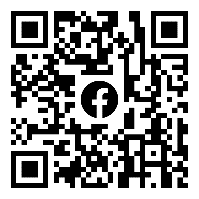 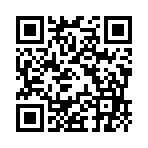 6 金門縣烈嶼鄉公所親子低碳輕漫遊烈嶼鄉體驗介紹(含特色介紹)坐上電瓶車，暢遊小金門。烈嶼低碳潮流，全新的烈嶼體驗，透過低速、低碳、無噪音的電瓶車帶領遊客深度旅遊，烈嶼綠色大道最美秘境，漫遊尋訪知性之旅。低碳旅遊，感受烈嶼得天獨厚的自然環境，冷戰時期的戰地記憶，細細品味歷經烽火籠罩、烈焰灼燒的烈嶼；千萬不可錯過的島嶼美味極致饗宴，歲月雕琢的人文景觀，輕鬆漫遊烈嶼不同風貌。體驗流程(含體驗項目)預約→九宮旅服中心(搭車起點)→823砲戰紀念碑→八達樓子→文化館→沙溪堡→烈女廟→雙口海灘→湖井頭戰史館→勇士堡及鐵漢堡→九宮旅服中心體驗資訊預約時間：每日08：00-12：00 及 13：30-17：30。請於5日前預約。報到地點：九宮碼頭旅客服務中心體驗時間：約 3 小時人數： 1 人成行，上限 10 人。洽詢電話：082-364181費用說明全票 NT.250元（非縣籍民眾）優惠票 NT.150元（非縣籍持有學生證之在學學生、非縣籍65歲以上）縣民票 NT.100元（縣籍民眾）免費票（身高115cm以下遊客需有大人陪同，大人需購票轉帳資訊：現場繳費MAIL：lieyu.tour@gmail.com082-3645107觀光處戰地壯膽旅—步兵軍事體驗柳營軍事體驗園區體驗介紹(含特色介紹)：軍事體驗設施：「雷射槍戰場」、「戰車世界遊戲體驗館」、「雷射迷宮」、「飛鏢投射館」。體驗流程(含體驗項目)：高空擊球、攀岩牆、繩網、巨人梯。體驗資訊開放時間：09:00-16:30（星期一休館）預約報名：https://reurl.cc/EKqGM0 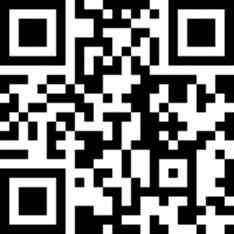 體驗時間：約2小時人數限制：高空設施體驗每日限制員額40人，年齡限制15歲以上；低空設施體驗8人成行，上限12人，年齡限制12歲以上。洽詢電話：082-335059費用說明入園門票：凡進入本園區者均需購買入園門票(每張10-50元不等，民眾可憑「入園門票」體驗雷射槍戰場、室內外攀爬設施、大腳哈利、低空姻緣路、摩霍克步行及獨木橋等各項設施)。體驗卷：高空設施體驗卷：每張體驗卷250元。低空設施體驗卷：1隊(8-12人)購買1張體驗卷，每張體驗卷300元。轉帳資訊：預先報名、預先轉帳。MAIL：洽詢電話：082-335059